                                                                                                                 ANNEXE  5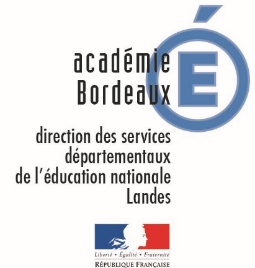 DEMANDE DE CHANGEMENT D'ÉTABLISSEMENT : Entrée en Terminale Cocher la case correspondante       Terminale générale                                                                              Terminale technologiqueProcédure :
- Transmission de cette fiche au(x) lycée(s) sollicité(s) et à la DSDEN des Landes pour le 3 JUILLET 2020 au plus tard- Justificatif de domicile- Bulletins scolaires de l’année en cours et fiche de dialogue- Commission départementale d’affectation le 13 juillet 2020      Terminale professionnelle                                                                   Terminale CAPÉtablissement fréquenté en 2019 – 2020 : 	Classe : 	LVA : 	LVB : 	VŒUX D’AFFECTATION POUR LA RENTRÉE 2020 TERMINALE TECHNOLOGIQUE OU PROFESSIONNELLETERMINALE GENERALEMOTIF DE LA DEMANDE (à renseigner par la famille)Cocher le ou les motif(s) appuyant la demande et joindre les pièces justificatives. Déménagement : justificatif de domicile Spécialité non proposée par le lycée de secteur  Demande de redoublement après échec à l’examen Dans le cas d’une demande dérogatoire :  Élève en situation de handicap : décision de la Commission des Droits et de l’Autonomie (CDAPH) à fournir Élève bénéficiant d’une prise en charge médicale importante à proximité de l’établissement demandé : certificat médical à joindre Élève boursier : notification de bourse 2019-2020 à fournir Élève dont un frère ou une sœur est scolarisé(e) dans l’établissement souhaité : certificat de scolarité à joindre Élève dont le domicile, en limite de zone de desserte, est proche de l’établissement souhaité : justificatif de domicile à joindre Élève devant suivre un parcours scolaire particulier, à préciser : Autre motif, à préciser :Signature du responsable légal ou de l’élève majeur,Décision d’affectation :					Mont-de-Marsan, le …………………..             Admis              				 	L’Inspecteur d’académie             Liste supplémentaire                                  Refusé	Motif du refus :			           Luc PHAMVOIES ET DELAIS DE RECOURSArticle R421-1 et suivants du code de justice administrativeSi vous estimez que la décision prise par l'Administration est contestable, vous pouvez former par courrier postal :- soit un recours administratif gracieux devant le Directeur académique des services de l'Education nationale des Landes : Il sera examiné durant le mois de septembre 2019 après la rentrée des élèves.- soit un recours contentieux devant le Tribunal Administratif de Pau.Le recours contentieux doit intervenir dans un délai de deux mois à compter de la notification de la décision.Le silence gardé par l’administration pendant plus de 2 mois sur un recours administratif gracieux vaut décision de rejet dudit recours.NOM de l’élève : 	Prénom : 	Né(e) le : _ _ / _ _ / _ _ _ _ 	                                           Sexe :    F   -   M  (entourer la mention qui convient)NOM et Prénom des représentants légaux : 	…………………………………………………………………………………………………………………………………………………………………..Adresse des deux représentants légaux (si adresses différentes): 	…………………………………………………………………………………………………………………………………………………………………..Code postal :	Ville : 	Téléphone : _ _ / _ _/ _ _ / _ _ / _ _     ou     _ _ / _ _ / _ _/ _ _ / _ _ Si changement d’adresse à la rentrée, adresse au 1er septembre (joindre un justificatif):…………………….………………………………………………………………………………………………………………………………………………………………….Rang du voeuTerminale Technologique ou Professionnelle (préciser)SpécialitéEtablissementVille Régime (ext/ 1/2 pens/ Int)ETABLISSEMENT(S)2 ENSEIGNEMENTS DE SPECIALITESRégime (ext/ 1/2 pens/ Int)